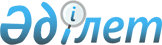 Қазақстан Республикасы Премьер-Министрінің 2010 жылғы 13 тамыздағы № 116-ө өкіміне өзгерістер енгізу туралыҚазақстан Республикасы Премьер-Министрінің 2011 жылғы 2 ақпандағы № 8-ө Өкімі

      «Қазақстан Республикасының азаматтарын халықаралық ұйымдарға жұмысқа жіберуді құқықтық реттеу мәселесі жөніндегі жұмыс тобын құру туралы» Қазақстан Республикасы Премьер-Министрінің 2010 жылғы 13 тамыздағы № 116-ө өкіміне мынадай өзгерістер енгізілсін:



      1-тармақта:



      жұмыс тобының құрамына мыналар енгізілсін:Тәжібаев                   - Қазақстан Республикасы Сыртқы істер

Ерлан Сәдуақасұлы            министрлігі Әкімшілік және бақылау

                             департаменті директорының орынбасары,

                             жетекшінің орынбасары,Котлов                     - Қазақстан Республикасы Ұлттық

Андрей Николаевич            қауіпсіздік комитеті заң басқармасының

                             бастығы (келісім бойынша),Жиенбаева                  - Қазақстан Республикасы Мемлекеттік

Маржан Құтыбайқызы           қызмет істері агенттігінің Мемлекеттік

                             қызметті құқықтық қамтамасыз ету

                             департаменті директорының орынбасары

                             (келісім бойынша),Қаржаубаев                 - Қазақстан Республикасы Еңбек және

Аслан Жұмағалиұлы            халықты әлеуметтік қорғау министрлігінің

                             Халықты жұмыспен қамту департаменті

                             директорының орынбасары,Мергембаева                - Қазақстан Республикасы Еңбек және

Нарипа Сатымбекқызы          халықты әлеуметтік қорғау министрлігінің

                             Әлеуметтік қамсыздандыру және сақтандыру

                             департаменті директорының орынбасары,Жоланова                   - Қазақстан Республикасы Индустрия және

Жанель Алтынбекқызы          жаңа технологиялар министрлігінің

                             Құқықтық қамтамасыз ету департаменті

                             директорының орынбасары,Жахин                      - Қазақстан Республикасы Ішкі істер

Қайрат Жаңатайұлы            министрлігі Кадрлық жұмыс

                             департаментінің ерекше тапсырмалар

                             жөніндегі аға инспекторы,Нұрабаева                  - Қазақстан Республикасы Экономикалық даму

Әсия Қойшыбайқызы            және сауда министрлігінің Халықаралық

                             қатынастар департаменті директорының

                             орынбасары;

      көрсетілген құрамнан Ержан Сансызбайұлы Қыстафин, Ербол Қапсәметұлы Баялин, Жанмұрат Мұратұлы Мұхамеджанов, Бауыржан Жанатұлы Жаубасов, Сабыр Сәмижанұлы Қазыбаев, Руслан Қуандықұлы Құрымбаев, Шынар Жаңабайқызы Жұматаева, Әйгерім Жеңісқызы Мұқашева шығарылсын;



      2-тармақта «2010 жылғы 1 желтоқсанға» деген сөздер «2011 жылғы 15 ақпанға» деген сөздермен ауыстырылсын.      Премьер-Министр                            К. Мәсімов
					© 2012. Қазақстан Республикасы Әділет министрлігінің «Қазақстан Республикасының Заңнама және құқықтық ақпарат институты» ШЖҚ РМК
				